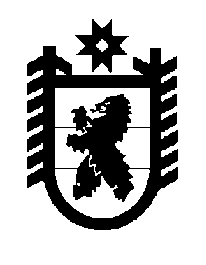 Российская Федерация Республика Карелия    ПРАВИТЕЛЬСТВО РЕСПУБЛИКИ КАРЕЛИЯПОСТАНОВЛЕНИЕ                                 от 14 апреля 2014 года № 109-П г. Петрозаводск О Порядке проведения мониторинга технического состояния многоквартирных домов в Республике КарелияВ соответствии с пунктом 3 статьи 3 Закона Республики Карелия              от 20 декабря 2013 года № 1758-ЗРК «О некоторых вопросах организации проведения капитального ремонта общего имущества в многоквартирных домах, расположенных на территории Республики Карелия» Правительство Республики Карелия п о с т а н о в л я е т:1. Утвердить прилагаемый Порядок проведения мониторинга технического состояния многоквартирных домов в Республике Карелия (далее – мониторинг).2. Определить Министерство строительства, жилищно-коммунального хозяйства и энергетики Республики Карелия  органом исполнительной власти Республики Карелия, уполномоченным на проведение мониторинга.            Глава Республики  Карелия                                                            А.П. ХудилайненУтвержден постановлением Правительства Республики Карелия от 14 апреля 2014 года № 109-ППорядокпроведения мониторинга технического состояниямногоквартирных домов в Республике Карелия1. Настоящий Порядок устанавливает основные требования к проведению на территории Республики Карелия мониторинга технического состояния многоквартирных домов в целях обеспечения безопасности граждан и сохранности жилищного фонда, своевременного проведения капитального ремонта общего имущества в многоквартирных домах.2. Для целей настоящего Порядка используются следующие основные понятия:мониторинг технического состояния многоквартирных домов – система наблюдения за техническим состоянием многоквартирных домов, в рамках которой осуществляются сбор, систематизация и анализ информации о техническом состоянии многоквартирных домов на территории Республики Карелия (далее – мониторинг);техническое состояние многоквартирного дома – совокупность подверженных изменению в эксплуатации свойств здания, характеризуемых в определенный момент времени признаками и параметрами, установленными технической документацией; межведомственная комиссия – комиссия, созданная в соответствии с Положением о признании помещения жилым помещением, жилого помещения непригодным для проживания и многоквартирного дома аварийным и подлежащим сносу или реконструкции, утвержденным постановлением Правительства Российской Федерации от 28 января                2006 года № 47 «Об утверждении Положения о признании помещения жилым помещением, жилого помещения непригодным для проживания и многоквартирного дома аварийным и подлежащим сносу или реконструкции».3. Основными принципами проведения мониторинга являются: законность получения информации о техническом состоянии многоквартирных домов;непрерывность наблюдения за техническим состоянием многоквартирных домов;открытость доступа к результатам мониторинга.4. Мониторинг включает в себя следующие способы наблюдения:1) анализ электронного паспорта многоквартирного дома, заполненного по форме, утвержденной приказом Федерального агентства по строительству и жилищно-коммунальному хозяйству от 8 апреля               2013 года № 113/ГС «Об утверждении формы электронного паспорта многоквартирного дома, формы электронного паспорта жилого дома, формы электронного документа о состоянии расположенных на территориях муниципальных образований объектов коммунальной и инженерной инфраструктуры и порядка заполнения указанных документов» (далее – форма электронного паспорта многоквартирного дома);2) проверка технической и иной документации на многоквартирный дом (архивные материалы, содержащие информацию о техническом состоянии общего имущества многоквартирного дома, дефектные ведомости; документы о выполненных ремонтных работах, акты и предписания специализированных организаций о ненадлежащем состоянии инженерного оборудования, акты об авариях, акты (письма), подготовленные по результатам рассмотрения обращений собственников, нанимателей помещений в многоквартирном доме (их законных представителей), органов государственной власти и органов местного самоуправления, организаций  по вопросам технического состояния, содержания и ремонта общего имущества в многоквартирном доме, управления многоквартирным домом, качества и количества предоставления жилищных и коммунальных услуг);3) визуальный осмотр технического состояния многоквартирного дома;4) инструментальный контроль технического состояния много-квартирного дома.5. Визуальный осмотр технического состояния многоквартирного дома проводится в случае, если информации, полученной путем применения способов наблюдения, указанных в подпунктах 1, 2 пункта 4 настоящего Порядка, недостаточно для определения технического состояния многоквартирного дома.6. Инструментальный контроль технического состояния много-квартирного дома проводится в случае, если информации, полученной путем применения способов наблюдения, указанных в подпунктах 1-3 пункта 4 настоящего Порядка, недостаточно для определения технического состояния многоквартирного дома.7. При инструментальном контроле технического состояния многоквартирного дома при помощи соответствующих замеров оцениваются и описываются все дефекты и повреждения конструктивных элементов многоквартирного дома. 8. Оценка технического состояния многоквартирного дома осуществляется с использованием информации, полученной в результате применения одного или нескольких способов мониторинга, указанных в пункте 4 Порядка, в отношении конструктивных элементов многоквартирного дома, указанных в разделе 7 формы электронного паспорта многоквартирного дома, путем:анализа фактического срока эксплуатации и срока эффективной эксплуатации многоквартирного дома от даты ввода многоквартирного дома в эксплуатацию до его капитального ремонта;анализа сведений по капитальному ремонту многоквартирного дома, в том числе в связи с аварийной, чрезвычайной, техногенной ситуациями.В случае если в отношении многоквартирного дома имеются (имеется) заключение специализированной организации и (или) заключение межведомственной комиссии о необходимости и возможности проведения капитального ремонта, оценка его технического состояния проводится на основании указанных заключений (указанного заключения).9. Министерство строительства, жилищно-коммунального хозяйства и энергетики Республики Карелия (далее – Министерство) ежегодно до 1 мая запрашивает:у органов местного самоуправления муниципальных образований  в Республике Карелия информацию по форме, указанной  в подпункте 1 пункта 4 настоящего Порядка;у лиц, осуществляющих управление многоквартирными домами, информацию, указанную  в подпункте 2 пункта 4 настоящего Порядка. 10. Мониторинг не проводится в отношении следующих многоквартирных домов:признанных в установленном Правительством Российской Федерации порядке аварийными и подлежащими сносу или реконструкции;  расположенных на земельных участках, в отношении которых в соответствии с Жилищным кодексом Российской Федерации приняты решения об изъятии для государственных или муниципальных нужд.11. Информация о результатах мониторинга размещается на официальном сайте Министерства в информационно-телекоммуника-ционной сети «Интернет».